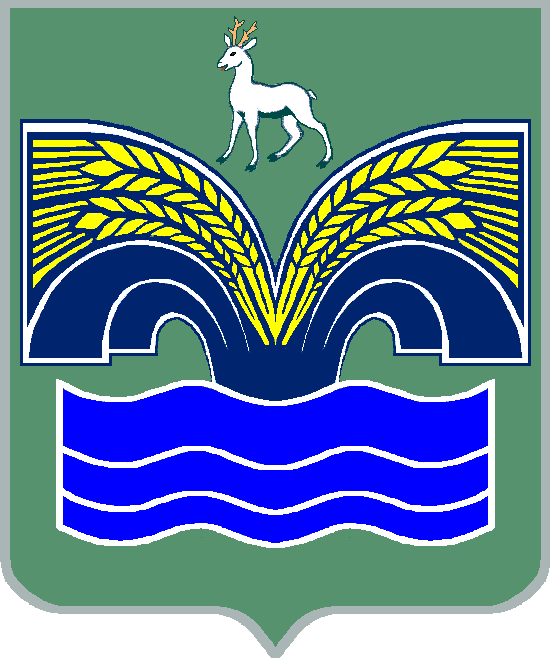 АДМИНИСТРАЦИЯСЕЛЬСКОГО ПОСЕЛЕНИЯ Красный Яр МУНИЦИПАЛЬНОГО РАЙОНА Красноярский САМАРСКОЙ ОБЛАСТИПОСТАНОВЛЕНИЕот  «26» ноября 2018 года  №  370о предоставлении разрешения на условно разрешенныйвид использования земельных участков В соответствии со статьей 39 Градостроительного кодекса Российской Федерации, статьей 28 Федерального закона от 06 октября 2003 года № 131-ФЗ «Об общих принципах организации местного самоуправления в Российской Федерации», Уставом сельского поселения Красный Яр муниципального района Красноярский Самарской области, ст. 15 Правил землепользования и застройки сельского поселения Красный Яр муниципального района Красноярский Самарской области, утвержденных решением Собрания представителей сельского поселения Красный Яр муниципального района Красноярский Самарской области от 22.07.2013 № 45, на основании заключения о результатах публичных слушаний от 19.11.2018 года и рекомендаций Комиссии по подготовке Правил землепользования и застройки сельского поселения Красный Яр муниципального района Красноярский Самарской области от 20.11.2018 года Администрация сельского поселения Красный Яр муниципального района Красноярский Самарской области  ПОСТАНОВЛЯЕТ:Предоставить Евсееву Сергею Николаевичу разрешение на условно разрешенный вид использования каждого из земельных участков, образуемых в результате размежевания земельного участка с кадастровым номером  63:26:1903027:587 площадью 204 кв.м, категория земель: земли населенных пунктов, расположенного по адресу: Самарская область, Красноярский район, сельское поселение Красный Яр, с. Красный Яр, ул. 70 лет Победы:земельного участка с кадастровым номером 63:26:1903027:587:ЗУ1 площадью 34 кв.м, земельного участка с кадастровым номером 63:26:1903027:587:ЗУ2 площадью 34 кв.м, земельного участка с кадастровым номером 63:26:1903027:587:ЗУ3 площадью 34 кв.м, земельного участка с кадастровым номером 63:26:1903027:587:ЗУ4 площадью 34 кв.м, земельного участка с кадастровым номером 63:26:1903027:587:ЗУ5 площадью 34 кв.м, земельного участка с кадастровым номером 63:26:1903027:587:ЗУ6 площадью 34 кв.м. входящих в состав территориальной зоны Ж6-1 «Зона смешанной застройки». Испрашиваемый условно-разрешенный вид использования -  «объекты гаражного назначения» (код 2.7.1).Контроль за исполнением настоящего постановления возложить на заместителя Главы сельского поселения Красный Яр Серебрякова В.В.3. Опубликовать настоящее постановление в газете «Планета Красный Яр» и разместить в сети Интернет на официальном сайте: http://kryarposelenie.ru.4. Настоящее постановление вступает в силу со дня официального опубликования.Глава сельского поселенияКрасный Яр муниципальногорайона КрасноярскийСамарской области						                    А.Г. БушовВедерников А.В.